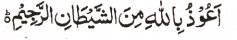 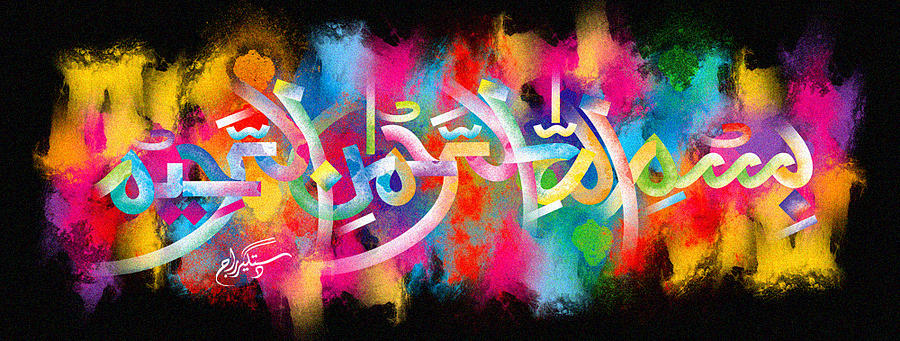 http://dr-umar-azam-islamicmiracles.weebly.com Please see my Site, especially the RESEARCH section and sign my Guest Book with your unique comments. A SECOND MIRACLE PERSIMMON OF 20TH DECEMBER 2015 – vol 2The Exclusive Islamic Miracle Photographs of Dr Umar Elahi AzamSUNDAY 3 JANUARY 2016Manchester, UKAlthough these photographs belong to Dr Umar Azam, readers have permission to use any/all of the photographs as long as the source is acknowledged.  Miracle Photographs, for example, have been shared on Twitter in the recent past.IntroductionThere were 4 impressions of The Name of Allah  in the cross-section of this persimmon, two in each half!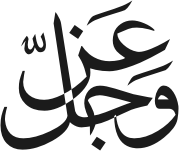 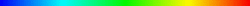 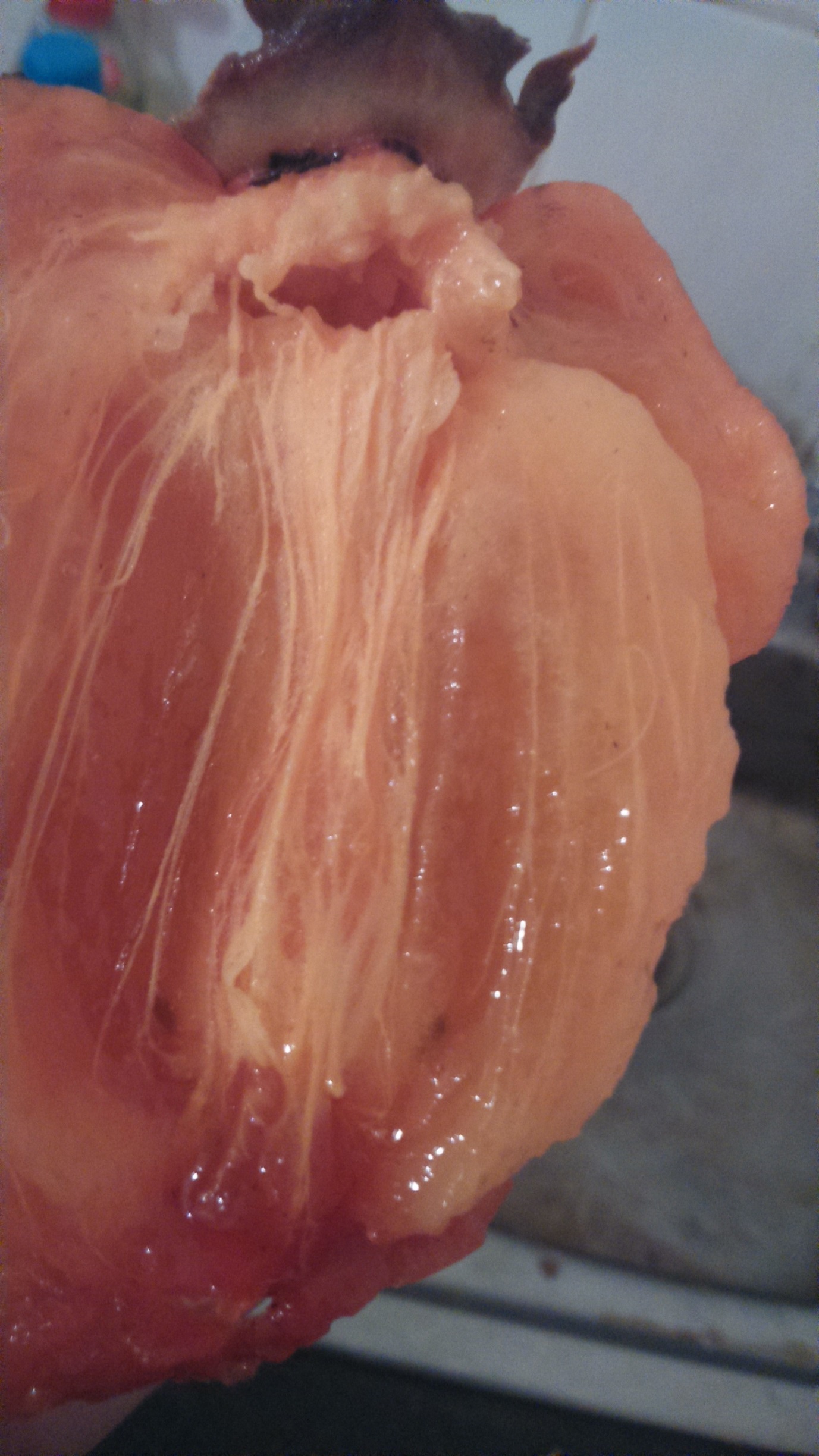 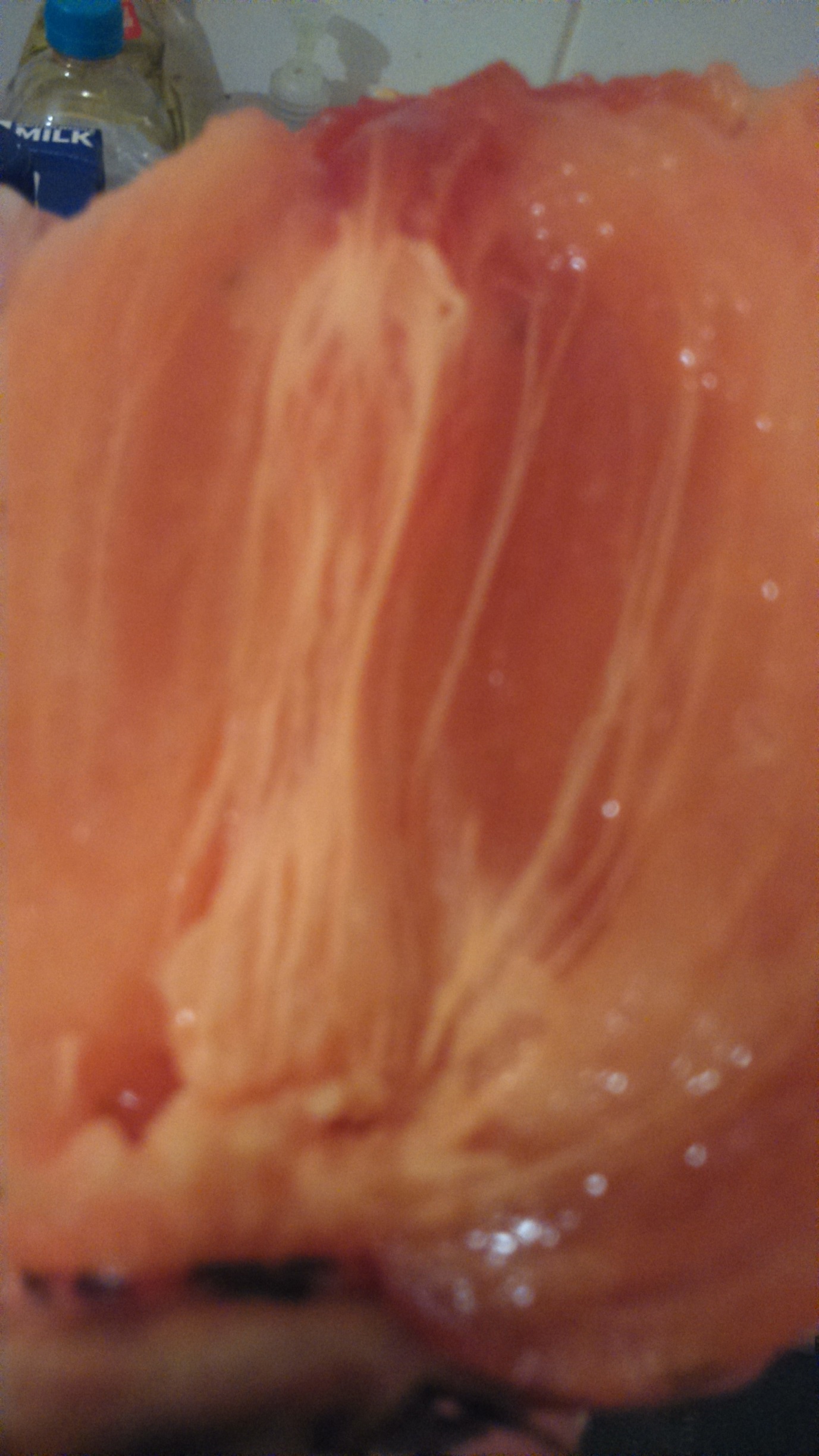 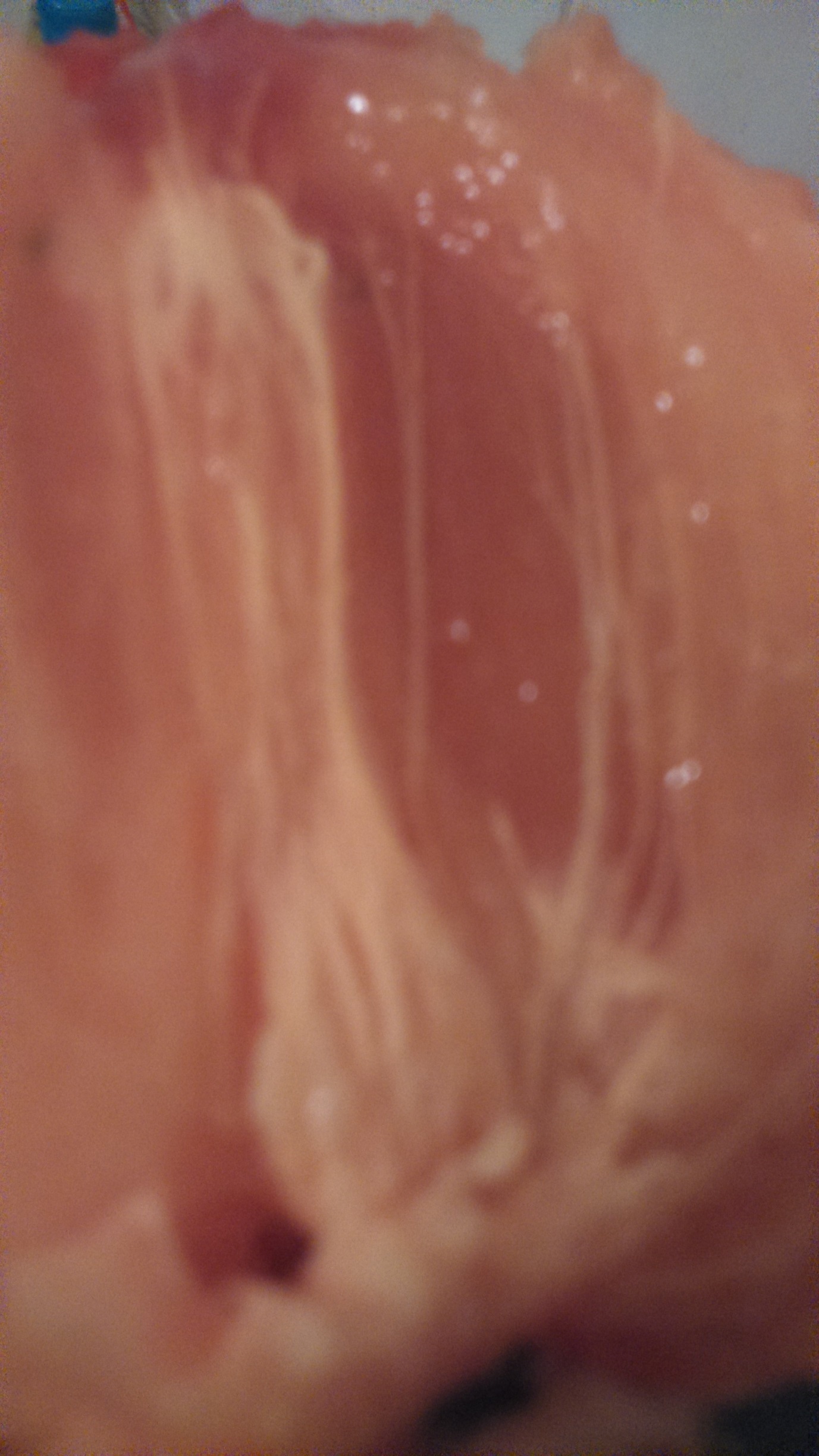 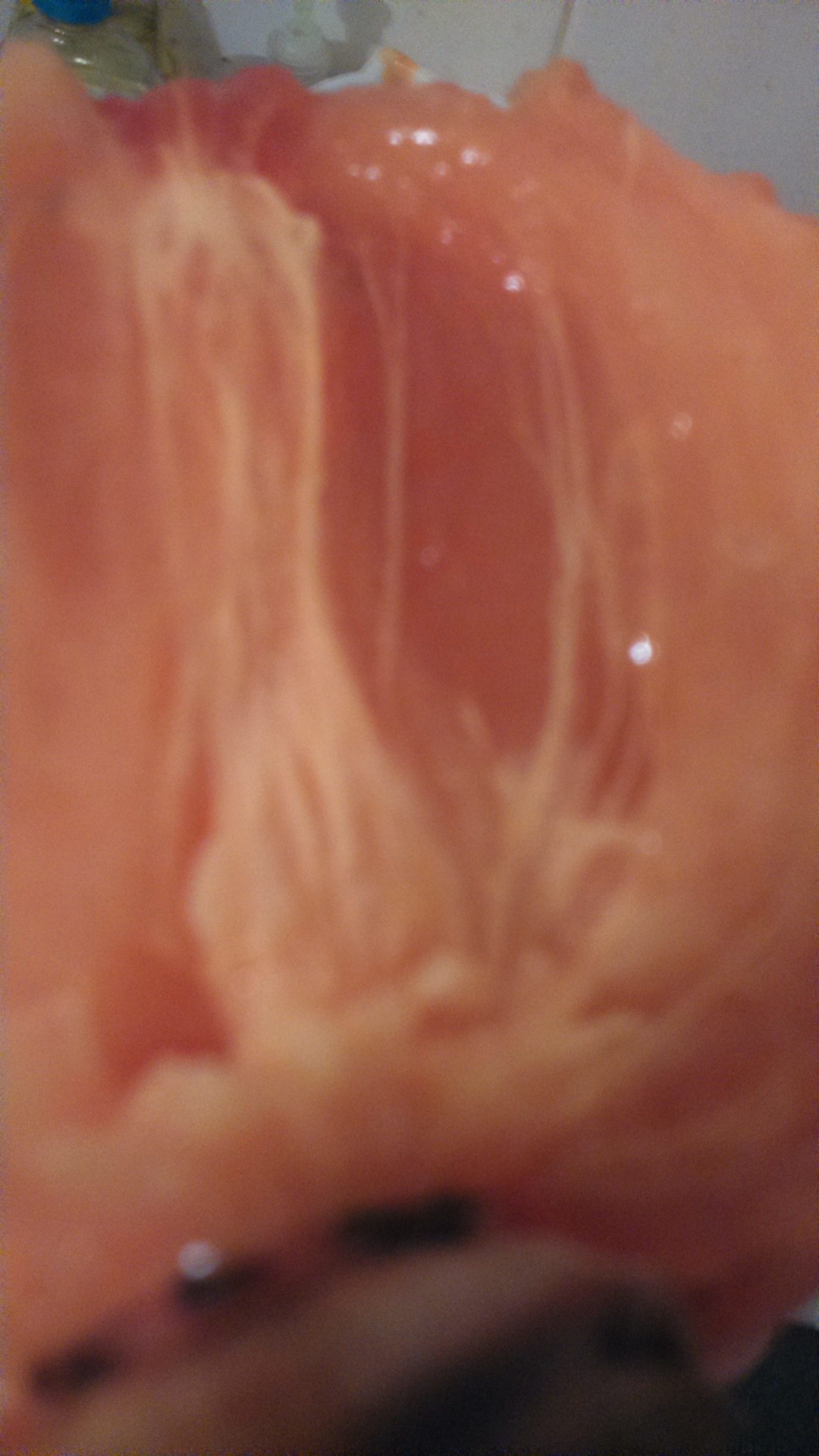 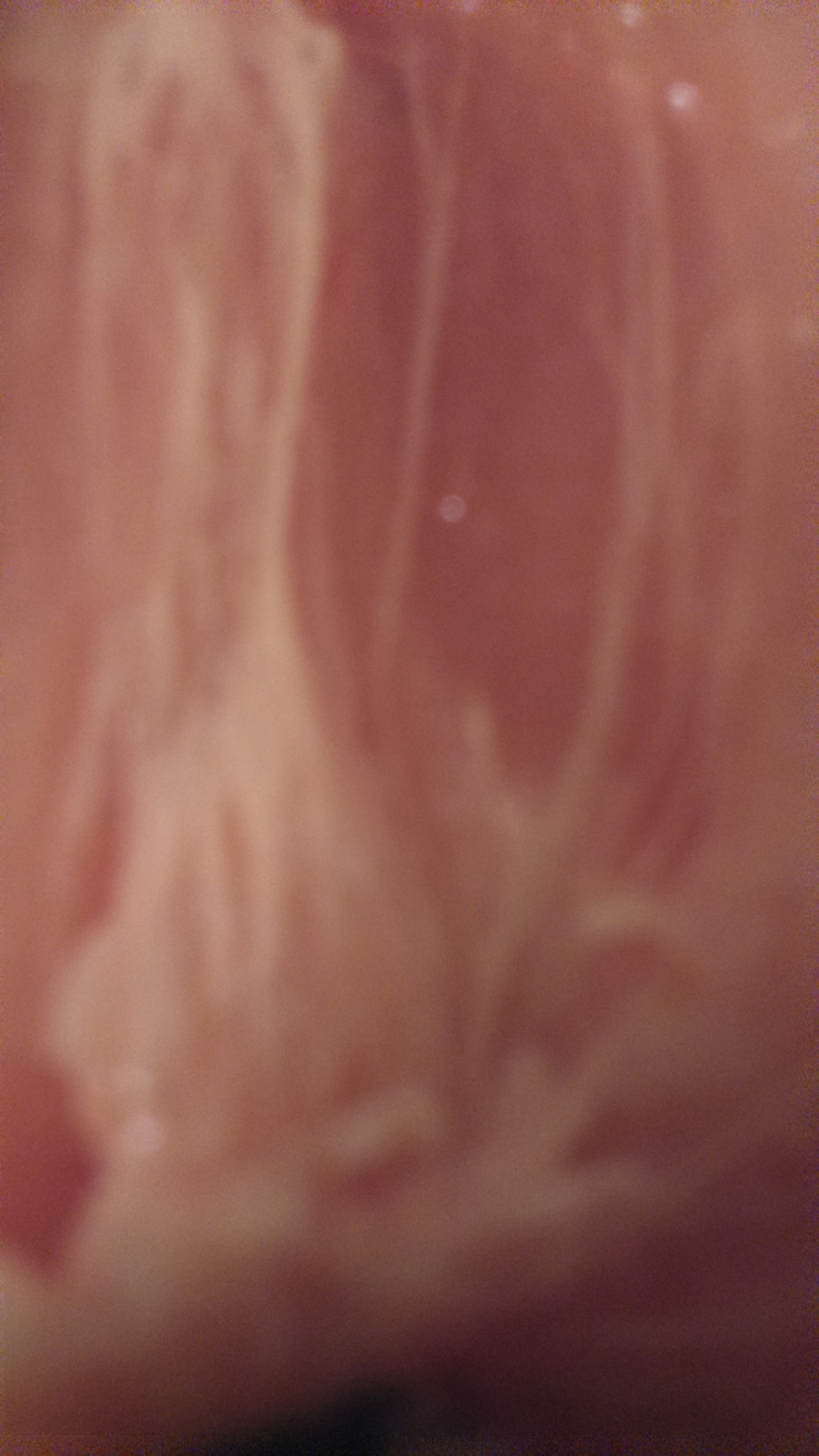 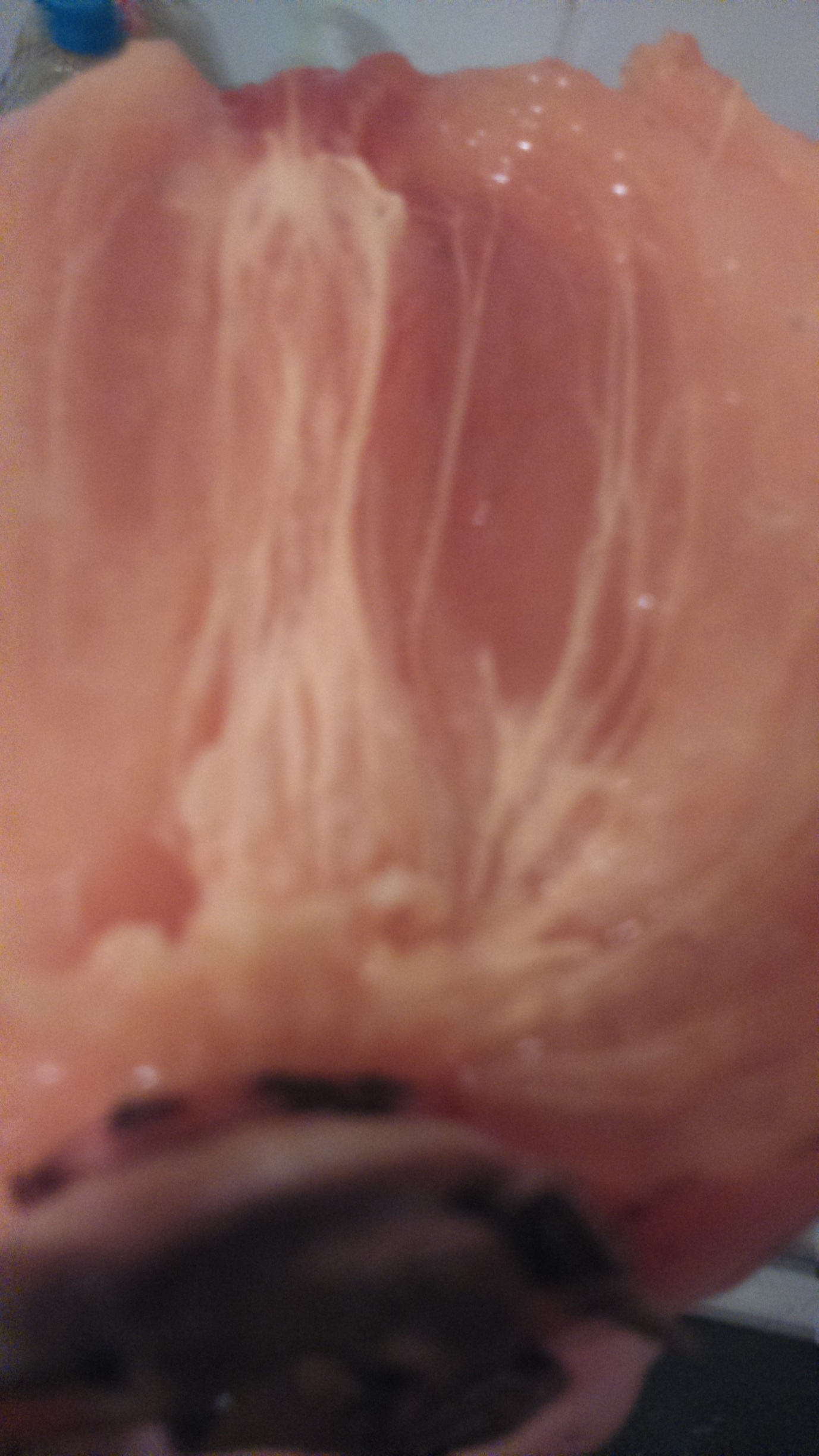 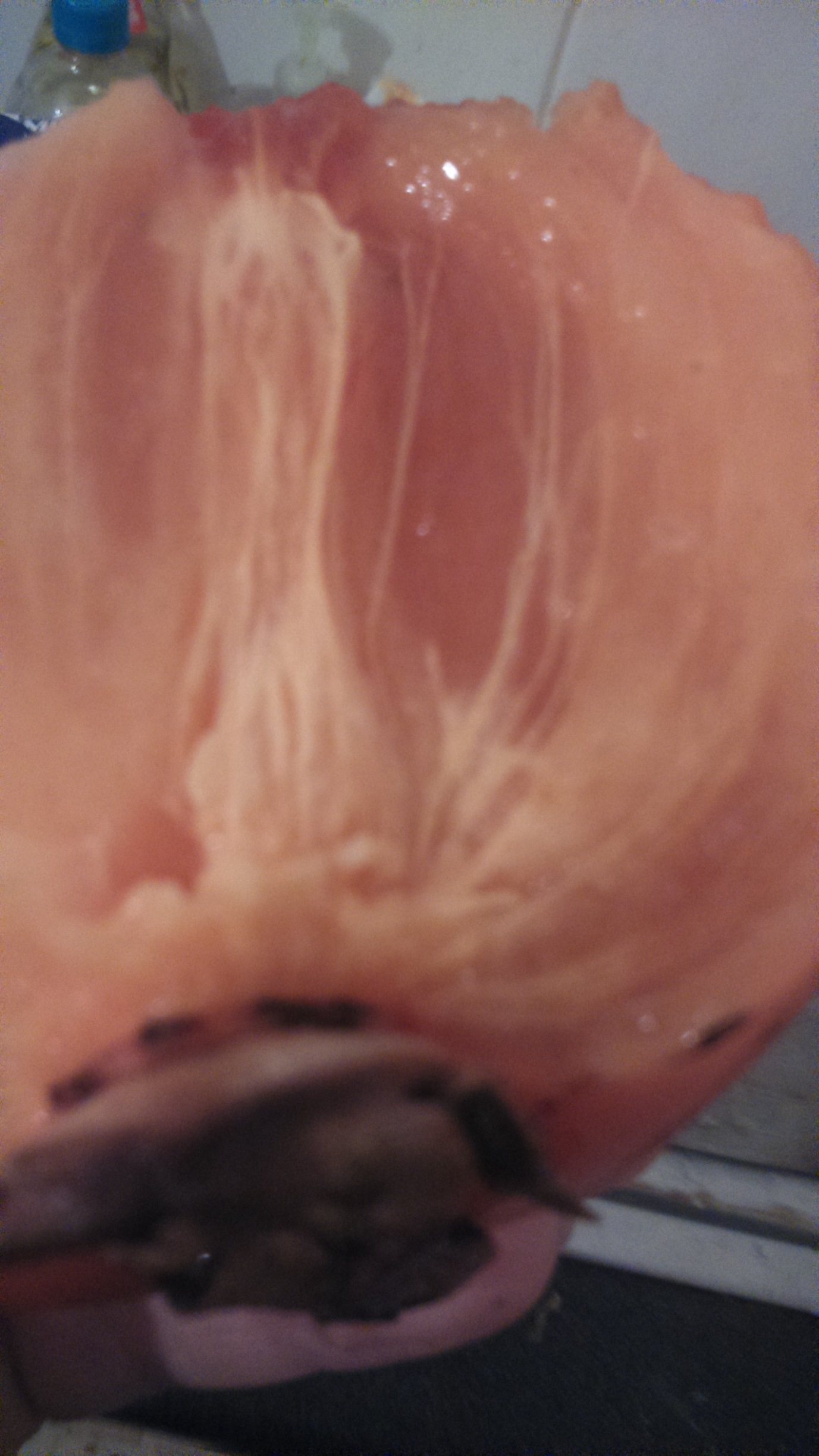 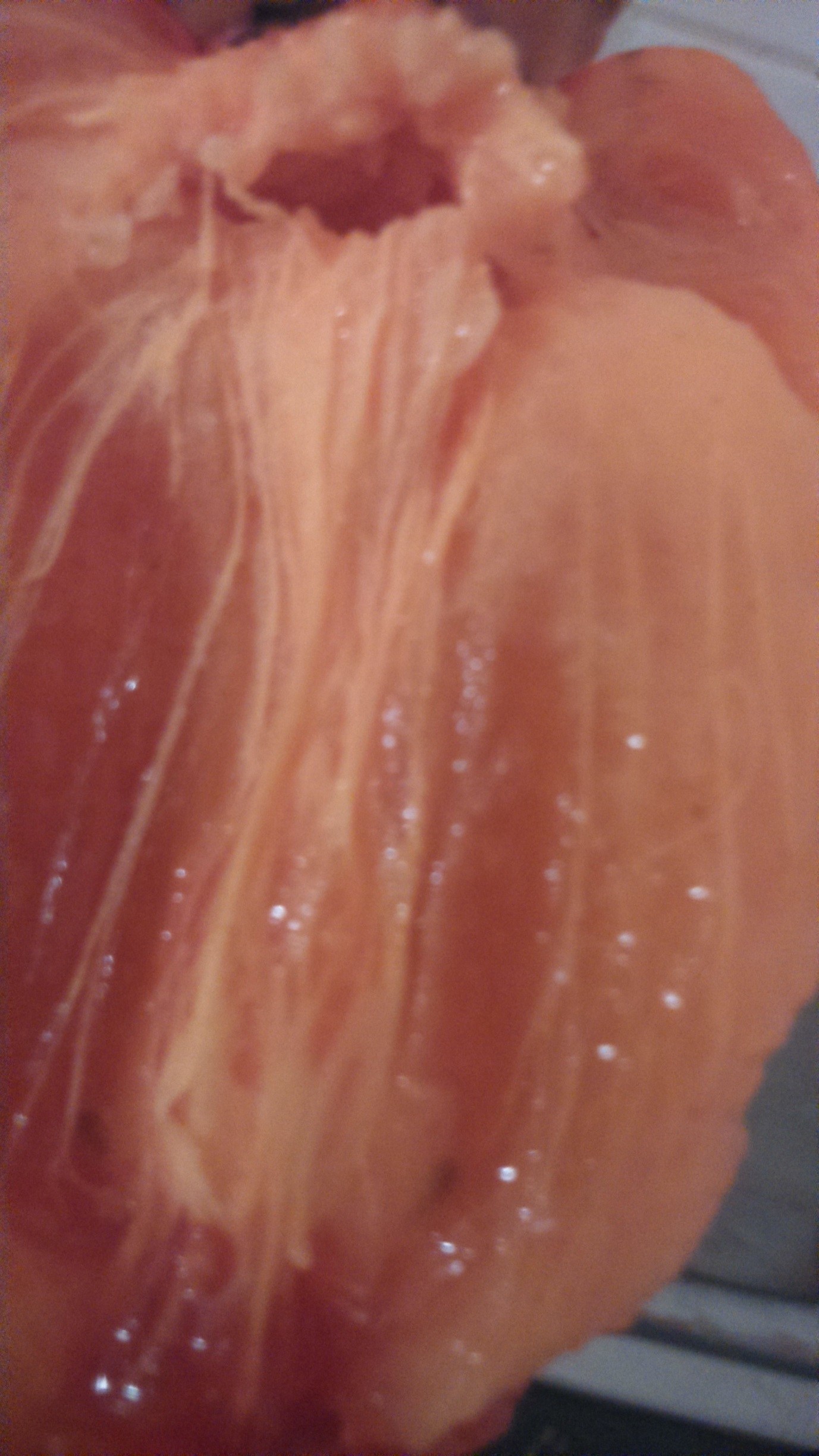 